ZAPIS ŠTEVIL S POTENCAMIZnati moram:- 1. V brskalniku Google vpiši i-učbeniki in izberi označeno stran. 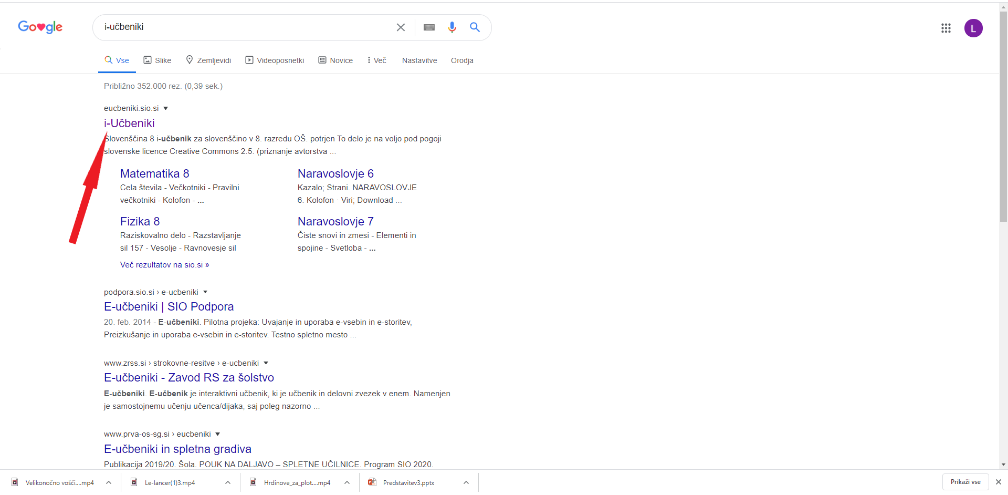 2. Na spletni strani i učbeniki izberi Matematika 5. 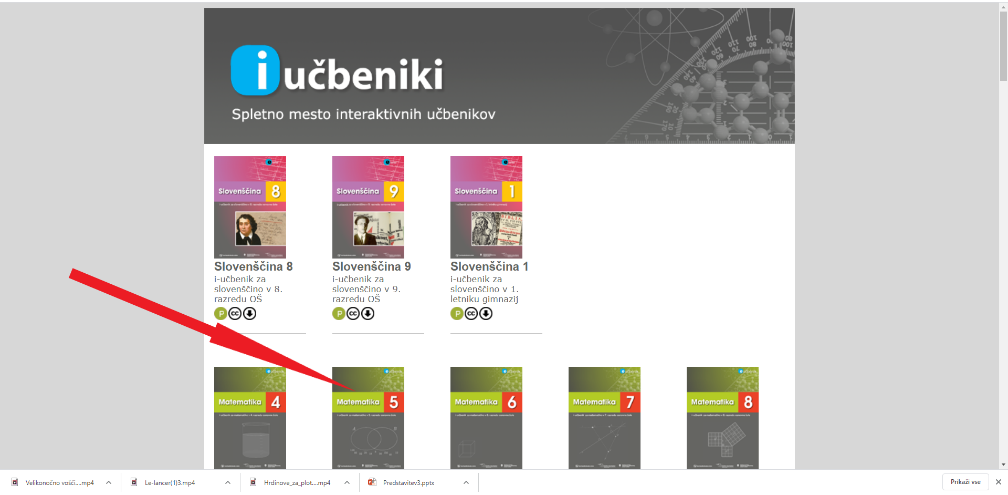 3. Klikni na zavihek Kazala ( levo zgoraj) in v kazalih najprej Računske operacije in njihove lastnosti, nato pa Razčlenimo število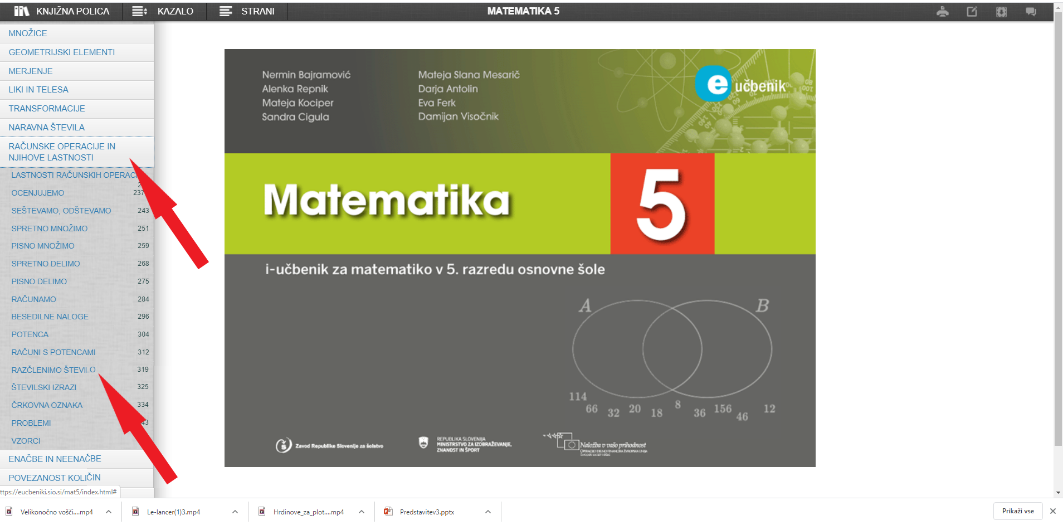 4. Klikni na zavihek strani in poskušaj reši vse naloge od strani 319 do 324. 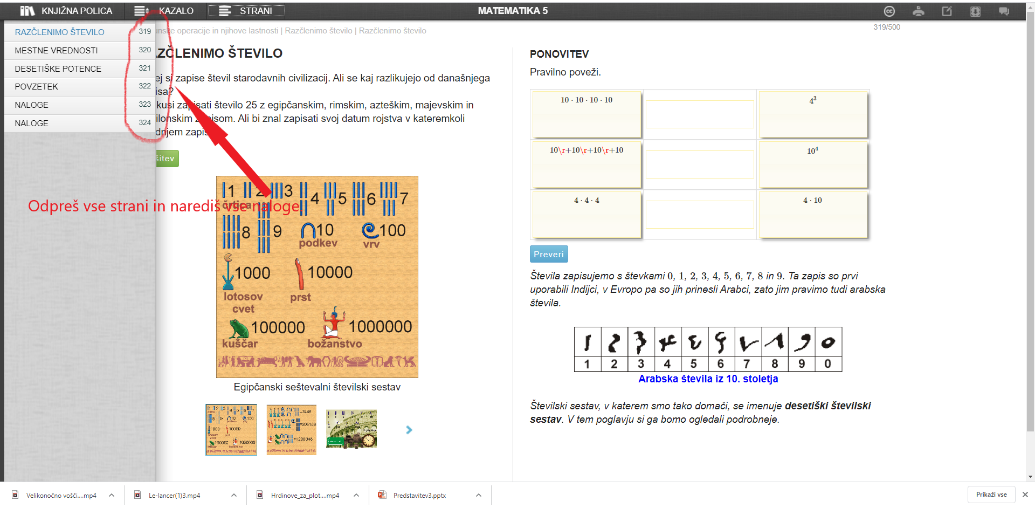 TEMELJNO ZNANJEKAR MORAM ZNATI ZA POZITVNO OCENOPravilno prebrati potence.54 pet na štiriTEMELJNO ZNANJEKAR MORAM ZNATI ZA POZITVNO OCENOPravilno poimenovati osnovo in stopnjo potence.V potenci 54 je število 5 osnova in število 4 stopnja potenceTEMELJNO ZNANJEKAR MORAM ZNATI ZA POZITVNO OCENOPravilno zapisati potenco kot produkt enakih faktorjev.54 = 5 ∙ 5∙ 5∙ 5TEMELJNO ZNANJEKAR MORAM ZNATI ZA POZITVNO OCENOPravilno izračunati vrednost potence.54 = 5 ∙ 5∙ 5∙ 5= 625NI TEMELJNO ZNANJEKAR MORAM ZNATI ZA BOLJŠO OCENOPravilno zapisati števila z večkratniki potenc števila 10.34210= 3 ∙ 105 + 4 ∙ 104 + 2 ∙ 103 + 1∙ 10NI TEMELJNO ZNANJEKAR MORAM ZNATI ZA BOLJŠO OCENOPravilno zapisati števila.2 ∙ 105 + 6 ∙ 104 = 26000